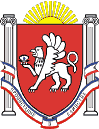 Новоандреевский сельский совет Симферопольского районаРеспублики Крым23-я сессия  1 созываРЕШЕНИЕ с. Новоандреевка			№ 126/15                               от 30.10.2015г.Об утверждении плана нормотворческойдеятельности Новоандреевского сельского совета на 2015 год.   В соответствии  с Федеральным Законом от 06 октября 2003 г. № 131-ФЗ «Об общих принципах организации местного самоуправления в Российской Федерации», Уставом муниципального образования Новоандреевское сельское поселение Симферопольского района Республики Крым, заслушав и обсудив выступление Председателя Новоандреевского сельского совета – главы администрации Новоандреевского сельского поселения Вайсбейн В.Ю. Новоандреевский сельский совет РЕШИЛ:1.Утвердить план нормотворческой деятельности Новоандреевского сельского совета на 2015 год. (Прилагается).2. Обнародовать настоящее решение путем вывешивания его на информационной доске у здания Администрация Новоандреевского сельского поселения по адресу Республика Крым Симферопольский район, с. Новоандреевка, ул. Победы, 36.3. Решение вступает в силу с момента его обнародования.Председатель Новоандреевского сельского совета				          Глава администрации Новоандреевского сельского поселения		     В.Ю. Вайсбейн                                    Приложение к решению 23 -й сессии 1 созываНовоандреевского сельского  советаСимферопольского района Республики КрымОт 30.10.2015 №126/15Планнормотворческой деятельности Новоандреевского сельского совета на 2015 годПредседатель Новоандреевского сельского совета				          Глава администрации Новоандреевского сельского поселения		               В.Ю. Вайсбейн№ п/пНаименование проекта правового актаИсполнителиСрок рассмотрения12451О внесении изменений в Устав Новоандреевского сельского поселенияНовоандреевский сельский совет, ОктябрьНоябрь2Об утверждении положения о порядке осуществления муниципального контроля в сфере торговой деятельности и потребительского рынкаНовоандреевский сельский совет, ОктябрьНоябрь3Об утверждении положения о порядке осуществления градостроительного контроляНовоандреевский сельский совет,ОктябрьНоябрь4Об утверждении положения о порядке осуществления муниципального жилищного контроляНовоандреевский сельский совет,ОктябрьНоябрь5Об утверждении положения о порядке осуществления муниципального земельного контроляНовоандреевский сельский совет,ОктябрьНоябрь6Об утверждении Порядка  ведения учета малоимущих граждан, нуждающихся в улучшении жилищных условий и предоставления им жилых помещений по договорам социального найма в Новоандреевском сельском поселенииНовоандреевский сельский совет,ОктябрьНоябрь7О внесении изменений в решение Новоандреевского сельского совета№  80/15 от 27.04.2015г. «Об утверждении перечня муниципальных услуг»Новоандреевский сельский совет,ОктябрьНоябрь8Отчет «Об исполнении бюджета Новоандреевского сельского поселения Симферопольского района за 2015 год». Новоандреевский сельский совет, администрация Новоандреевского сельского поселенияоктябрь9О Порядке присвоения и сохранения классных чинов муниципальной службы муниципальным служащим органов местного самоуправления муниципального образованияНовоандреевский сельский совет, ОктябрьНоябрь10О внесении изменений и дополнений в бюджет Новоандреевского сельского поселения на 2016 год.Новоандреевский сельский совет, администрация Новоандреевского сельского поселенияпо необходимости11Рассмотрение и утверждение бюджета Новоандреевского сельского поселения на 2016 год.Новоандреевский сельский совет, ноябрь-декабрь12Внесение поправок в действующие муниципальные правовые акты Новоандреевского сельского поселения в соответствии с федеральным законодательством и законодательством Республики КрымНовоандреевский сельский совет, администрация по необходимости13Иные проектыНовоандреевский сельский совет, администрация Новоандреевского сельского поселенияпо необходимости